CALIFORNIA GRILLED CHICKEN

YIELDS:4 SERVINGS/ PREP TIME:0 HOURS 20 MINSTOTAL TIME:0 HOURS 40 MINS
Nutrition Facts: Servings 4.0Amount Per Serving: Calories 285|
Total Fat 14 G, Saturated Fat 4g, Monounsaturated Fat 9 G, Polyunsaturated Fat 1g, Total Carbohydrate 26 g, Dietary Fiber 2 g, Sugars 23g, Protein 13g
INGREDIENTS3/4 c. balsamic vinegar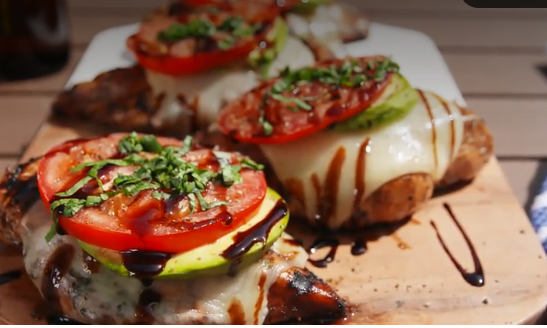 1 tsp. garlic powder2 tbsp. honey2 tbsp. extra-virgin olive oil2 tsp. Italian seasoningKosher saltFreshly ground black pepper4 boneless skinless chicken breasts4 slices mozzarella4 slices avocado4 slices tomato2 tbsp. Freshly sliced basil, for garnishBalsamic glaze, for drizzlingDIRECTIONSIn a small bowl, whisk together balsamic vinegar, garlic powder, honey, oil, and Italian seasoning and season with salt and pepper. Pour over chicken and marinate 20 minutes.When ready to grill, heat grill to medium-high. Oil grates and grill chicken until charred and cooked through, 8 minutes per side.Top chicken with mozzarella, avocado, and tomato and cover grill to melt, 2 minutes.Garnish with basil and drizzle with balsamic glaze.Pair with 1-2 cups of veggies, fresh or frozen, or a fresh salad !